                                                                                                                                                                                                                                                                                                                                                                                                                   The City School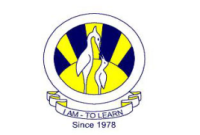 North Nazimabad Boys CampusCircular # 68 /NNBC/2016-17					Ph. 36721529, 36721536Friday, 17 February 2017Dear Parents,We are pleased to inform that your ward ______________________________ of Class ____ Section ___has been selected to participate in the inter branch Cricket tournament  2016-17. The program detail is as under:-If you allow your ward to participate in this activity please sign the attached slip.The Transportation will be arranged by the school and Sport Teacher will accompany the students. Kindly send your son with school ID & consent slip.._______________							_______________Mehar Naz Hossain							Ahmed Headmistress								P.E Teacher==================================================================================ACKNOWLEDGEMENT SLIPI, ___________________________ parent / guardian of __________________ studying in class /section _________________ allow / do not allow my son to participate in the inter branch Cricket tournament  2016-17.____________________________Signature of Parent / Guardian					Date _______________---------------------------------------------------------------------------------------------------------------------The City SchoolNorth Nazimabad Boys CampusCircular # 68 /NNBC/2016-17					Ph. 36721529, 36721536Friday, 17 February 2017Dear Parents,We are pleased to inform that your ward ______________________________ of Class ____ Section ___has been selected to participate in the inter branch Cricket tournament  2016-17. The program detail is as under:-If you allow your ward to participate in this activity please sign the attached slip.The Transportation will be arranged by the school and Sport Teacher will accompany the students. Kindly send your son with school ID & consent slip.._______________							_______________Mehar Naz Hossain							Ahmed Headmistress								P.E Teacher==================================================================================ACKNOWLEDGEMENT SLIPI, ___________________________ parent / guardian of __________________ studying in class /section _________________ allow / do not allow my son to participate in the inter branch Cricket tournament  2016-17.____________________________Signature of Parent / Guardian					Date _______________---------------------------------------------------------------------------------------------------------------------VenueDay / DateTimeUBL Sports Complex Monday / 27 Feb 1709:00 am – 02:00 pmVenueDay / DateTimeUBL Sports Complex Monday / 27 Feb 1709:00 am – 02:00 pm